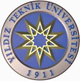 YILDIZ TEKNİK ÜNİVERSİTESİENGELLİ ÖĞRENCİ KOORDİNATÖRLÜĞÜGÖNÜLLÜ KATILIMCI BAŞVURU FORMUÜniversitemiz programlarına (lisans, lisansüstü) kayıtlı engelli öğrencilerin kurumsal ciddiyetini artıracak, YTÜ’deki yaşamlarını kolaylaştıracak içerikli etkinliklerde gönüllü olarak görev almak isteyen sizlerin desteğine ihtiyacımız var. Koordinatörlüğün çalışmalarına vereceğiniz katkı ve katılımınız için şimdiden teşekkür ederiz.	                       ÖĞRENCİ	                                  	                     PERSONEL (AKADEMİK, İDARİ)ENGELLİ BİREYLERLE ÇALIŞMA DENEYİMİNİZ        Dernek /Vakıf         	               Yükseköğretim Kurumu                             Deneyimim yok       Meb                                                           Diğer …………………………….ENGELLİ ÖĞRENCİYE DESTEK HİZMETİNDE BULUNURKEN NASIL BİR ROL ALMAK İSTERSİNİZ?        Görme engellilere kitap okuma       Görme engellilere sesli kitap hizmeti       Sınavlarda engelli asistanlığı yapmak       Derslerde engelli asistanlığı yapmak       Birim etkinliklerinde görev almak      Kulüp etkinliklerinde görev almak       Diğer:………………………………………………………………………………….ZAMAN KULLANIMI       İhtiyaç olduğunda                Güz                 II.  Bahar               I     Güz ve Bahar             Akademik yıl (yaz okulu dahil)       							ÜNİVERSİTEMİZDE ENGELLİLİK KONUSUNDA ÇÖZÜLMESİ GEREKTİĞİNİ DÜŞÜNDÜĞÜNÜZ SORUNLAR……………………………………………………………………………………………………………………………………………………..…BU SORUNLARIN ÇÖZÜMÜNE KATKINIZ………………………………………………………………………………………………………………………………………………………..Ad Soyad :Ad Soyad:Cinsiyet :Cinsiyet:Fakülte : Birim/BölümBölüm :Ünvan:Sınıf :Kampüs:Cep Telefonu :Cep Telefonu:Ev Telefonu :Dahili telefon:E-posta Adresi :E-posta Adresi: